Date:  14th June 2016TO:	The Police and Crime Commissioner, Chief Constable and Members of the Joint Audit Committee (Mr A Kenwright, Mrs A Williams, Mr G Evans, Mr M MacDonald)Copy to:	Mrs J Woods, Chief Finance OfficerACPO and Senior Officers/Staff 		Representatives from TIAA and Wales Audit Office		Press and LibrariesDear Sir/Madam,A meeting of the Joint Audit Committee will be held on Tuesday 21st June 2016 at 10:00 in Room SCC001 of the Strategic Command Centre, Police Headquarters, Llangunnor, Carmarthen for the transaction of the business on the attached agenda. Members of the Press and Public may attend this meeting.Yours faithfully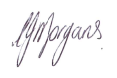 Mrs Carys F MorgansChief of StaffEncl.A  G  E  N  D  AApologies for absenceDeclarations of interestTo confirm the minutes of the meeting held on the 22nd March 2016 4.	 Matters arisingMatters for scrutiny:      5.    To receive an update on the 2015/16 Closure of Accounts 6.	To consider the Chief Finance Officer (PCC) and Director of Finance (CC) Annual Governance Statements for 2015/16 7.	To consider the Annual Accounting Policies for 2015/16 8.	To receive the Force and OPCC Risk Registers and an update on risk management arrangements within Dyfed-Powys (EXEMPT)9.	To consider the following 2015/16 reports of the Internal Auditors:	a)	Summary Internal Controls Assurance Report (SICA) 	b)	Recruitment arrangements 	c)	Leases 	d)	Follow-up Review 	e)	Annual Report 10)	To consider the 2016/17 report of the Internal Auditors:Summary Internal Controls Assurance Report (SICA) to June 2016 11.	To receive the Minutes of the Corporate Governance Group meeting held on 8th June 2016 (to follow)12.	To receive an update on HMIC activity Matters for decision:13.	To consider the annual report of the Joint Audit Committee 14.	Any other business the Chair considers urgent.